Szczęść Boże W tym roku przygotowania do Świąt Wielkanocnych przebiegają inaczej. Zachęcam do zrealizowania pierwszego tematu z religii, który przybliży Ci wydarzenia z męki, śmierci i zmartwychwstania Jezusa.Jeśli masz w domu zeszyt ćwiczeń, wykonaj w nim wskazane zadania. Jeśli nie, możesz wkleić je do zeszytu wycinając lub przepisując z tego tekstu (są 2).Celem naszej lekcji jest:Poznanie wydarzeń związanych ze zdradą Jezusa przez Judasza.Kształtowanie postawy wierności w relacji z Bogiem oraz relacjach rodzinnych i przyjacielskich.Dzisiejszy temat: Noc zdrady – z Jezusem w Getsemani.Podręcznik:https://www.jednosc.com.pl/strefakatechety/images/zdalne-lekcje-religii/sp6/tem_31_39_Podrecznik_kl_6_SP_Tajemnice_BOGAtego_zycia.pdfNa podstawie tekstu biblijnego w podręczniku ponumeruj prawidłowo wydarzenia związane z uwięzieniem Jezusa. (ćw.1 str.64)Historia zdrady Judasza i pojmania Jezusa.Zapowiedź zbliżającego się zdrajcy.Wyznaczenie 30 srebrników za wydanie Jezusa.Modlitwa Jezusa w Getsemani.Pocałunek Judasza.Przybycie Judasza z uzbrojoną zgrają.Zwrot 30 srebrników.Pojmanie Jezusa.Opamiętanie Judasza.Rozmowa Judasza z arcykapłanami.Samobójcza śmierć Judasza.Przeczytaj tekst z podręcznika: ZAPAMIĘTAJ:W Wielki Czwartek wieczorem przypominamy modlitwę Jezusa w ogrodzie Oliwnym, Jego pojmanie i uwięzienie. W kościołach przygotowywany jest ołtarz adoracji, który nazywamy ciemnicą. Nazwa ta przypomina ciemności nocy, gdy Pan Jezus modlił się w ogrodzie Oliwnym. Ołtarz ten nazywa się też Ogrójcem. Najświętszy Sakrament jest przenoszony do ciemnicy po Mszy Świętej Wieczerzy Pańskiej. Wierni adorują go tam do późnych godzin nocnych oraz
w ciągu dnia w Wielki Piątek.W tym roku z adoracją będzie inaczej…Zaprojektuj ciemnicę. Obok symbolicznego rysunku Jezusa za kratą umieść hasło, w którym wyrazisz swoją przyjaźń i chęć czuwania z Nim. Zaplanuj kolory, kwiaty, świece... Nie zapomnij o miejscu dla Najświętszego Sakramentu. (ćw. 5 str. 65)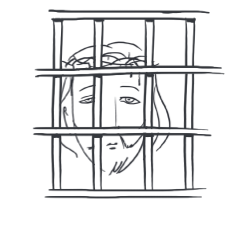 Zachęcam do adoracji w Wielki Czwartek i Wielki Piątek (z domu).Zapis do zeszytu:Temat: Noc zdrady – z Jezusem w Getsemani.„Wy jesteście przyjaciółmi moimi,
jeżeli czynicie to, co wam przykazuję”.J 15,14Pozdrawiam serdecznie Szczęść BożeMonika Wojewódka